Figuring It OutFiguring It Out is an acoustic family band from Northern Minnesota.  Made up of 2 brothers, 4 sisters and their dad, the band enjoys playing all different genres, including traditional folk, Irish, modern contemporary and bluegrass.The family called themselves “Figuring It Out” back in 2016, after their favorite catch phrase during group practice: “Let’s figure this song out!”  And it stuck!Figuring It Out has recorded two albums, Figuring It Out and Just A Jaunt, both of which are available for sale on their website (www.figuringitoutbluegrass.com) as well as digitally available for downloads on Spotify, Amazon, iTunes, etc.,…Figuring It Out is always eager to perform and share their music and welcomes the adventure such experiences bring!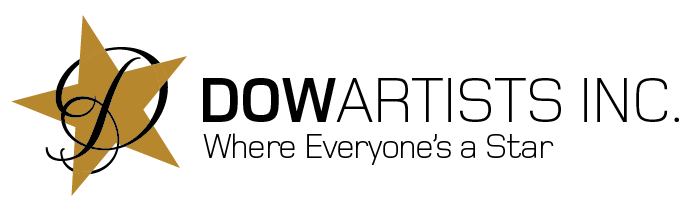 DowArtists.com 